Reception Activities Week commencing – 27.04.20* Please write the book title and a comment in your child’s Reading Record for each book read at home *Free additional eBooks are also available on the Oxford Owl website https://www.oxfordowl.co.uk/MondayTuesdayTuesdayWednesdayWednesdayWednesdayThursdayFridayFridayDaily Workout5 a Dayhttps://player.5-a-day.tv/User name – FPS53Password – JFz4XqG7Complete one of the  P.E or Fitness sessions on the  Joe Wicks Kids Workoutswebsite Complete one of the  P.E or Fitness sessions on the  Joe Wicks Kids Workoutswebsite 5 a Dayhttps://player.5-a-day.tv/User name – FPS53Password – JFz4XqG75 a Dayhttps://player.5-a-day.tv/User name – FPS53Password – JFz4XqG75 a Dayhttps://player.5-a-day.tv/User name – FPS53Password – JFz4XqG7Complete a yoga session on the Cosmic Kids Yoga website 5 a Dayhttps://player.5-a-day.tv/User name – FPS53Password – JFz4XqG75 a Dayhttps://player.5-a-day.tv/User name – FPS53Password – JFz4XqG7Phonics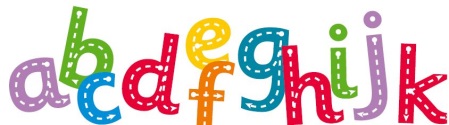 Complete an activity in the Phonics Books supplied ( appropriate to your child’s ability )Sign on to the new                 Phonics website to play some              phonics gamesTeach your Monster to Read( see website for details ) Sign on to the new                 Phonics website to play some              phonics gamesTeach your Monster to Read( see website for details ) Complete an activity in the Phonics Books supplied ( appropriate to your child’s ability )Complete an activity in the Phonics Books supplied ( appropriate to your child’s ability )Complete an activity in the Phonics Books supplied ( appropriate to your child’s ability )Play some Phonics games on Busy Thingsor Phonics Play ( Phase 3 and /or 4 )Complete an activity in the Phonics Books supplied ( appropriate to your child’s ability )Complete an activity in the Phonics Books supplied ( appropriate to your child’s ability )*Reading 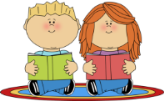 Log onto Bug Club and read your next allocated bookLog onto Bug Club and read your next allocated bookLog onto Bug Club and read your next allocated bookLog onto Bug Club and read your next allocated bookLog onto Bug Club and read your next allocated bookLog onto Bug Club and read your next allocated bookLog onto Bug Club and read your next allocated bookLog onto Bug Club and read your next allocated bookLog onto Bug Club and read your next allocated bookWriting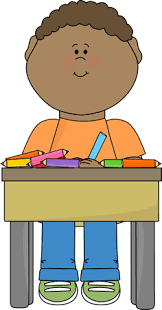 This week’s story is      The Gingerbread Man.Can you write in the speech bubble what the fox might be saying as he is about to eat the Gingerbread man?(template on the website)  Write down Phase 3/4  tricky words on pieces of paper. Ask an adult to hide them around the house / garden. Go on a Tricky Word Hunt, ticking off the ones you find on the sheet ( template on website ) Write down Phase 3/4  tricky words on pieces of paper. Ask an adult to hide them around the house / garden. Go on a Tricky Word Hunt, ticking off the ones you find on the sheet ( template on website ) Complete a page in the Handwriting Book provided You can download more sheets from the  Twinkl website Search                 letter formation Complete a page in the Handwriting Book provided You can download more sheets from the  Twinkl website Search                 letter formation Complete a page in the Handwriting Book provided You can download more sheets from the  Twinkl website Search                 letter formation Can you have a go, using your sounds, at writing in your book, ‘Run, run as fast as you can, you can’t catch me I am the gingerbread man’ as an adult says the words for you. Draw a picture from the story too.  Choose a different digraph and write as many words as you can with the digraph in it. Underline the digraph in each word and chose one to put into a sentence  Choose a different digraph and write as many words as you can with the digraph in it. Underline the digraph in each word and chose one to put into a sentence  Maths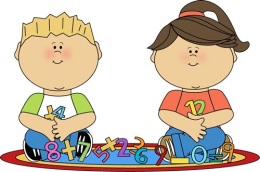 Log into                               Maths with Parents and complete the activity  AAB or ABB                                   (log in details on the website – Maths with Parents )  Complete an activity        in the Maths Book supplied ( appropriate to your child’s ability) Practise writing your numbers the right way round (100 square template on website )          Complete an activity        in the Maths Book supplied ( appropriate to your child’s ability) Practise writing your numbers the right way round (100 square template on website )          Log into                               Maths with Parents and complete the activity   Patterns in a Loop                                  (log in details on the website – Maths with Parents ) Log into                               Maths with Parents and complete the activity   Patterns in a Loop                                  (log in details on the website – Maths with Parents ) Log into                               Maths with Parents and complete the activity   Patterns in a Loop                                  (log in details on the website – Maths with Parents ) Pattern activity 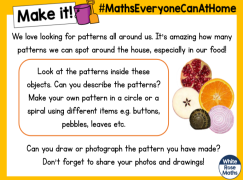 Refer to link on Website – Maths Patterns Complete an activity        in the Maths Book supplied ( appropriate to your child’s ability) Play some Maths games on Busy Things                    Complete an activity        in the Maths Book supplied ( appropriate to your child’s ability) Play some Maths games on Busy Things                               Book of the Week – The Gingerbread Man  (available to watch on You Tube )           Book of the Week – The Gingerbread Man  (available to watch on You Tube )           Book of the Week – The Gingerbread Man  (available to watch on You Tube )           Book of the Week – The Gingerbread Man  (available to watch on You Tube )           Book of the Week – The Gingerbread Man  (available to watch on You Tube )           Book of the Week – The Gingerbread Man  (available to watch on You Tube )           Book of the Week – The Gingerbread Man  (available to watch on You Tube )           Book of the Week – The Gingerbread Man  (available to watch on You Tube )           Book of the Week – The Gingerbread Man  (available to watch on You Tube )           Book of the Week – The Gingerbread Man  (available to watch on You Tube )Suggested additional activitiesMake your own gingerbread man orDesign your own gingerbread man                                ( template on  website )  Make your own gingerbread man orDesign your own gingerbread man                                ( template on  website )  Cut up the gingerbread men and put them into matching pairs(template on website)Cut up the gingerbread men and put them into matching pairs(template on website)Make a boat to help the gingerbread man escape from the fox.Does it float?Make  a split pin gingerbread man( template on website )Make  a split pin gingerbread man( template on website )Make  a split pin gingerbread man( template on website )Make a den for your  gingerbread man to hide in so that he doesn’t              get caught by the fox